		   	          Mapa 1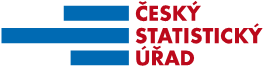 Map 1Zahraniční obchod se sousedními státy v prosinci 2014External Trade with Neighbouring Countries, December 2014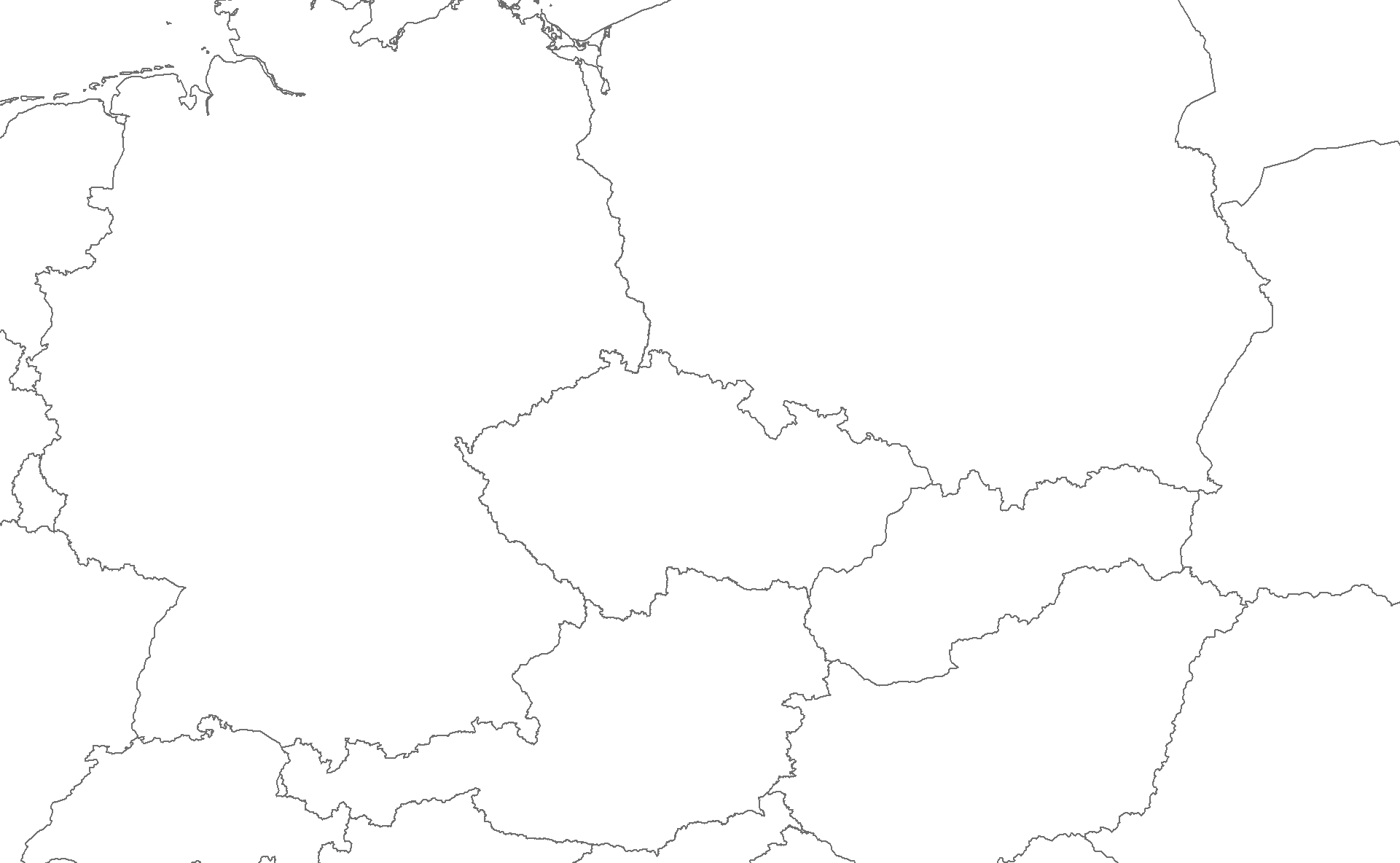 